ПРОТОКОЛ № 40заседания СоветаСаморегулируемой организации СОЮЗа«Гильдия архитекторов и проектировщиков Поволжья»г. Самара									06 декабря 2018 г.Дата проведения:Место проведения:Время проведения:Присутствуют: Дата проведения:Место проведения:Время проведения:Присутствуют: 06 декабря 2018 г.РФ, г. Самара, ул. Лесная, д. 2311:00Президент Саморегулируемой организации СОЮЗа «Гильдия архитекторов и проектировщиков Поволжья»Мусорин Александр КонстантиновичЧлены Совета Саморегулируемой организации СОЮЗа «Гильдия архитекторов и проектировщиков Поволжья»:Бессулин Игорь ИвановичДоладов Юрий ИвановичПечников Николай АнатольевичТетерин Игорь ДмитриевичХаритонов Сергей Викторович06 декабря 2018 г.РФ, г. Самара, ул. Лесная, д. 2311:00Президент Саморегулируемой организации СОЮЗа «Гильдия архитекторов и проектировщиков Поволжья»Мусорин Александр КонстантиновичЧлены Совета Саморегулируемой организации СОЮЗа «Гильдия архитекторов и проектировщиков Поволжья»:Бессулин Игорь ИвановичДоладов Юрий ИвановичПечников Николай АнатольевичТетерин Игорь ДмитриевичХаритонов Сергей Викторович06 декабря 2018 г.РФ, г. Самара, ул. Лесная, д. 2311:00Президент Саморегулируемой организации СОЮЗа «Гильдия архитекторов и проектировщиков Поволжья»Мусорин Александр КонстантиновичЧлены Совета Саморегулируемой организации СОЮЗа «Гильдия архитекторов и проектировщиков Поволжья»:Бессулин Игорь ИвановичДоладов Юрий ИвановичПечников Николай АнатольевичТетерин Игорь ДмитриевичХаритонов Сергей ВикторовичПриглашённые:Приглашённые:Генеральный директор  Зимина Вероника ГригорьевнаЗаместитель генерального директора Евстигнеева Ирина  ЕвгеньевнаНачальник методического отдела Шабанова Ольга ИвановнаЮрисконсульт  Постнова Людмила ГеннадьевнаГенеральный директор  Зимина Вероника ГригорьевнаЗаместитель генерального директора Евстигнеева Ирина  ЕвгеньевнаНачальник методического отдела Шабанова Ольга ИвановнаЮрисконсульт  Постнова Людмила ГеннадьевнаГенеральный директор  Зимина Вероника ГригорьевнаЗаместитель генерального директора Евстигнеева Ирина  ЕвгеньевнаНачальник методического отдела Шабанова Ольга ИвановнаЮрисконсульт  Постнова Людмила ГеннадьевнаСовет открыл Президент Саморегулируемой организации СОЮЗа «Гильдия архитекторов и проектировщиков Поволжья» Мусорин Александр Константинович, который сообщил, что из 9 членов Совета в заседании участвуют 6 человек, что составляет 66% от общего числа членов Совета. Заседание Совета считается правомочным, т.к. на нем присутствует более половины членов Совета.Мусорин Александр Константинович объявил заседание Совета открытым, огласил присутствующих на заседании, представил секретаря заседания Шабанову Ольгу Ивановну, предложил  утвердить повестку дня заседания.Открытым голосованием Совет единогласно принял решение:Утвердить следующую повестку дня заседания:Утверждение в новой редакции Положения о страховании риска ответственности за нарушение членами Саморегулируемой организации СОЮЗа «Гильдия архитекторов и проектировщиков Поволжья» условий договора подряда  на подготовку проектной документации.Президент Мусорин А.К.  предложил приступить к работе по рассмотрению вопросов повестки дня заседания.Совет открыл Президент Саморегулируемой организации СОЮЗа «Гильдия архитекторов и проектировщиков Поволжья» Мусорин Александр Константинович, который сообщил, что из 9 членов Совета в заседании участвуют 6 человек, что составляет 66% от общего числа членов Совета. Заседание Совета считается правомочным, т.к. на нем присутствует более половины членов Совета.Мусорин Александр Константинович объявил заседание Совета открытым, огласил присутствующих на заседании, представил секретаря заседания Шабанову Ольгу Ивановну, предложил  утвердить повестку дня заседания.Открытым голосованием Совет единогласно принял решение:Утвердить следующую повестку дня заседания:Утверждение в новой редакции Положения о страховании риска ответственности за нарушение членами Саморегулируемой организации СОЮЗа «Гильдия архитекторов и проектировщиков Поволжья» условий договора подряда  на подготовку проектной документации.Президент Мусорин А.К.  предложил приступить к работе по рассмотрению вопросов повестки дня заседания.Совет открыл Президент Саморегулируемой организации СОЮЗа «Гильдия архитекторов и проектировщиков Поволжья» Мусорин Александр Константинович, который сообщил, что из 9 членов Совета в заседании участвуют 6 человек, что составляет 66% от общего числа членов Совета. Заседание Совета считается правомочным, т.к. на нем присутствует более половины членов Совета.Мусорин Александр Константинович объявил заседание Совета открытым, огласил присутствующих на заседании, представил секретаря заседания Шабанову Ольгу Ивановну, предложил  утвердить повестку дня заседания.Открытым голосованием Совет единогласно принял решение:Утвердить следующую повестку дня заседания:Утверждение в новой редакции Положения о страховании риска ответственности за нарушение членами Саморегулируемой организации СОЮЗа «Гильдия архитекторов и проектировщиков Поволжья» условий договора подряда  на подготовку проектной документации.Президент Мусорин А.К.  предложил приступить к работе по рассмотрению вопросов повестки дня заседания.Совет открыл Президент Саморегулируемой организации СОЮЗа «Гильдия архитекторов и проектировщиков Поволжья» Мусорин Александр Константинович, который сообщил, что из 9 членов Совета в заседании участвуют 6 человек, что составляет 66% от общего числа членов Совета. Заседание Совета считается правомочным, т.к. на нем присутствует более половины членов Совета.Мусорин Александр Константинович объявил заседание Совета открытым, огласил присутствующих на заседании, представил секретаря заседания Шабанову Ольгу Ивановну, предложил  утвердить повестку дня заседания.Открытым голосованием Совет единогласно принял решение:Утвердить следующую повестку дня заседания:Утверждение в новой редакции Положения о страховании риска ответственности за нарушение членами Саморегулируемой организации СОЮЗа «Гильдия архитекторов и проектировщиков Поволжья» условий договора подряда  на подготовку проектной документации.Президент Мусорин А.К.  предложил приступить к работе по рассмотрению вопросов повестки дня заседания.Вопрос № 2 повестки дня:Слушали:Слушали:Формулировка решения по вопросу № 2 повестки:Вопрос № 2 повестки дня:Слушали:Слушали:Формулировка решения по вопросу № 2 повестки:Утверждение в новой редакции Положения о страховании риска ответственности за нарушение членами Саморегулируемой организации СОЮЗа «Гильдия архитекторов и проектировщиков Поволжья» условий договора подряда  на подготовку проектной документации.Юрисконсульта Постнову Л.Г., которая предложила утвердить  в новой редакции «Положение о страховании риска ответственности за нарушение членами  Саморегулируемой  организации  СОЮЗа «Гильдия архитекторов и проектировщиков Поволжья» условий договоров подряда  на подготовку проектной документации».  Президента Мусорина А.К., членов Совета Бессулина И.И.,  Доладова Ю.И.По результатам обсуждения Советом принято решение:1. Утвердить в новой редакции «Положение о страховании риска ответственности за нарушение членами  Саморегулируемой  организации СОЮЗа «Гильдия архитекторов и проектировщиков Поволжья» условий договоров подряда  на подготовку проектной документации» с новым наименованием: «Положение о  страховании финансовых рисков, возникающих вследствие неисполнения или ненадлежащего исполнения  договора подряда, заключенного с использованием конкурентных способов заключения договоров членами саморегулируемой организации СОЮЗа «Гильдия архитекторов и проектировщиков Поволжья» СРО-ГАПП-Ф-08-2018-03 с вступлением в силу с 17.12.2018.2. Признать утратившим силу  «Положение о страховании риска ответственности за нарушение членами  Саморегулируемой  организации СОЮЗа «Гильдия архитекторов и проектировщиков Поволжья» условий договоров подряда  на подготовку проектной документации» СРО-ГАПП-Ф-08-2018-02 с 17.12.2018:Итоги голосования: «За»–6 голосов; «Против»–нет; «Воздержался»–нет.Решение принято единогласно.Утверждение в новой редакции Положения о страховании риска ответственности за нарушение членами Саморегулируемой организации СОЮЗа «Гильдия архитекторов и проектировщиков Поволжья» условий договора подряда  на подготовку проектной документации.Юрисконсульта Постнову Л.Г., которая предложила утвердить  в новой редакции «Положение о страховании риска ответственности за нарушение членами  Саморегулируемой  организации  СОЮЗа «Гильдия архитекторов и проектировщиков Поволжья» условий договоров подряда  на подготовку проектной документации».  Президента Мусорина А.К., членов Совета Бессулина И.И.,  Доладова Ю.И.По результатам обсуждения Советом принято решение:1. Утвердить в новой редакции «Положение о страховании риска ответственности за нарушение членами  Саморегулируемой  организации СОЮЗа «Гильдия архитекторов и проектировщиков Поволжья» условий договоров подряда  на подготовку проектной документации» с новым наименованием: «Положение о  страховании финансовых рисков, возникающих вследствие неисполнения или ненадлежащего исполнения  договора подряда, заключенного с использованием конкурентных способов заключения договоров членами саморегулируемой организации СОЮЗа «Гильдия архитекторов и проектировщиков Поволжья» СРО-ГАПП-Ф-08-2018-03 с вступлением в силу с 17.12.2018.2. Признать утратившим силу  «Положение о страховании риска ответственности за нарушение членами  Саморегулируемой  организации СОЮЗа «Гильдия архитекторов и проектировщиков Поволжья» условий договоров подряда  на подготовку проектной документации» СРО-ГАПП-Ф-08-2018-02 с 17.12.2018:Итоги голосования: «За»–6 голосов; «Против»–нет; «Воздержался»–нет.Решение принято единогласно.Решение по всем вопросам повестки дня заседания Совета Саморегулируемой организации СОЮЗа «Гильдия архитекторов и проектировщиков Поволжья»  приняты.Президент Мусорин А.К. объявил о закрытии заседания.Решение по всем вопросам повестки дня заседания Совета Саморегулируемой организации СОЮЗа «Гильдия архитекторов и проектировщиков Поволжья»  приняты.Президент Мусорин А.К. объявил о закрытии заседания.Решение по всем вопросам повестки дня заседания Совета Саморегулируемой организации СОЮЗа «Гильдия архитекторов и проектировщиков Поволжья»  приняты.Президент Мусорин А.К. объявил о закрытии заседания.Решение по всем вопросам повестки дня заседания Совета Саморегулируемой организации СОЮЗа «Гильдия архитекторов и проектировщиков Поволжья»  приняты.Президент Мусорин А.К. объявил о закрытии заседания.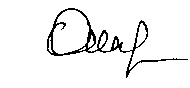 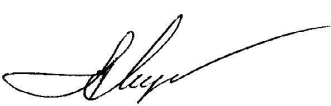 